Приглашаем пожилых людей,  инвалидов, граждан, перенесших тяжелое заболевание, а также родственников, осуществляющих уход за инвалидами:Получить консультацию специалиста по пользованию техническими средствами реабилитацииПройти курс индивидуальных занятий по использованию технических средств реабилитацииПройти курс индивидуальных занятий по развитию мелкой моторикиПолучить практические навыки по уходу за лежачими больными (пациентами).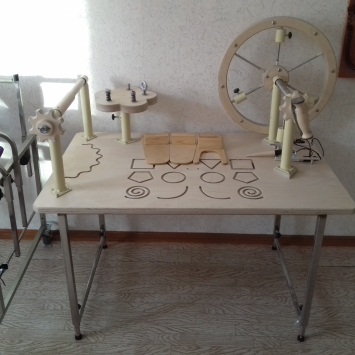 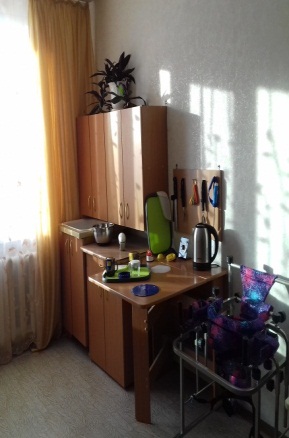 Режим работыкомнаты социально-бытовой адаптациипонедельник                9.00 – 18.00вторник-пятница         9.00 – 17.00перерыв                       13.00 – 14.00выходной суббота, воскресенье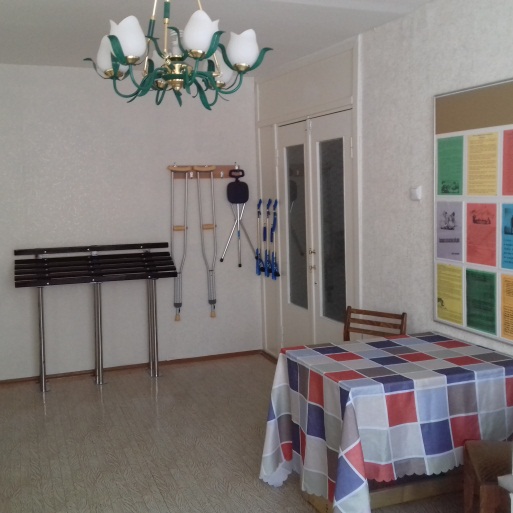 Мы находимся  по адресу: г. Кодинск, пр. Ленинского Комсомола, д.5, кв.39. тел. 7-02-96 заведующий отделением    7-07-50 специалисты отделения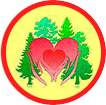 Краевое государственное  бюджетное учреждение социального обслуживания «Комплексный центр социального обслуживания «Кежемский»Социально-реабилитационное отделение для граждан пожилого возраста и инвалидов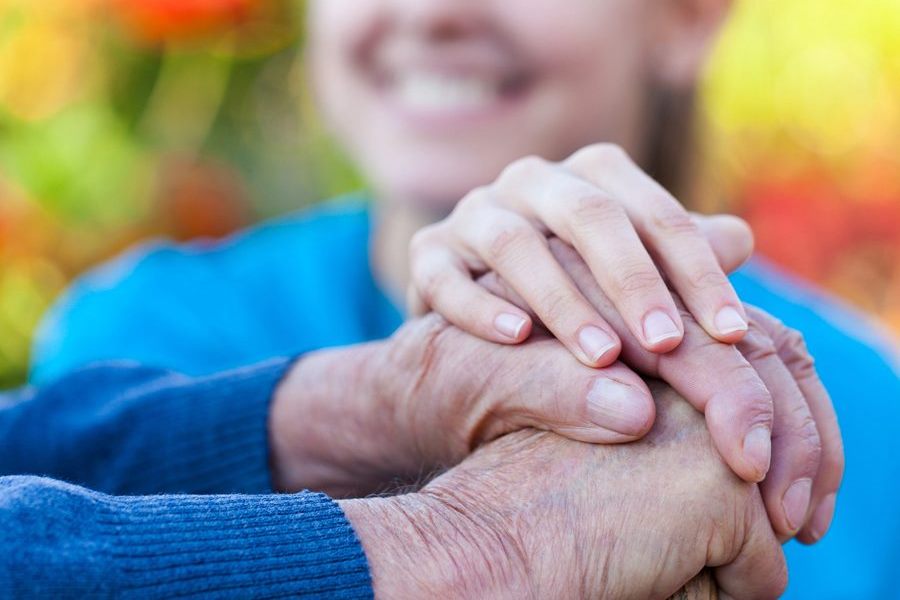 Комната социально-бытовой адаптации  С течением возраста  или в связи с серьезным заболеванием наши близкие люди часто утрачивают способность самостоятельно себя обслуживать. Приготовить или разогреть пищу, застегнуть пуговицы на одежде и надеть обувь - становится сложным бытовым действием. «Как же так!»- недоумевают родные.- Это же просто!» Только эмоции в этих случаях не помогают…Помогут восстановить, сохранить и поддержать утраченные навыки самообслуживания специалисты по реабилитации в комнате социально- бытовой адаптации по адресу: г. Кодинск, пр. Ленинского Комсомола, д.5, кв 39. Комната социально- бытовой адаптации это:  Модель жилого помещения, которая оборудована специальными вспомогательными средствами реабилитации, доступными для инвалидов и граждан пожилого возраста. В комнате выделены несколько зон: «Прихожая», «Кухня», «Восстановления двигательной активности», «Спальня», «Туалет».       Зона «Прихожая», оборудована  техническими средствами реабилитации (ТСР) – трости, приспособление для обувания, трость- стул, «ходунки», складывающийся поручень,  скамья для инвалидов с нарушениями опорно- двигательного аппарата, приспособление для застегивания пуговиц. 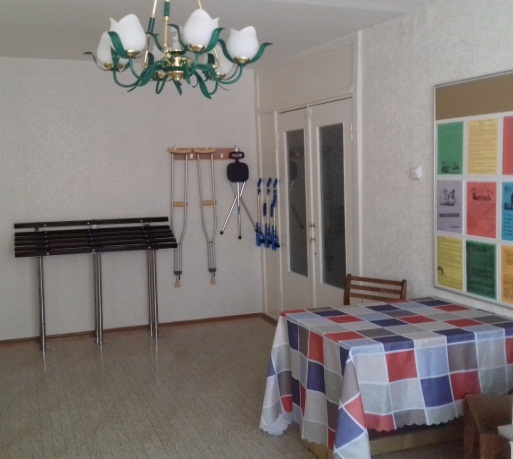      Зона «Кухня», оборудованная специальной кухонной посудой, различными вспомогательными приспособлениями и адаптационным оборудованием. Н-р,  специальные тарелки с бортиками,  ложки, вилки и ножи имеют  толстыми ручки, чтобы их было удобно держать. Специальная посуда поможет пожилому человеку с ограничением жизнедеятельности в быту, восстановить навыки самообслуживания.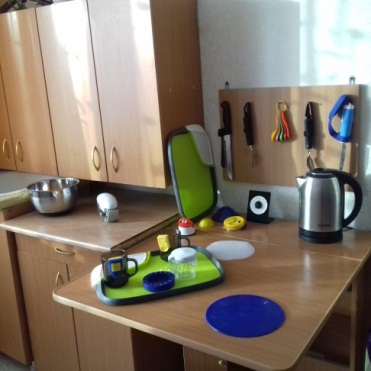    Зона для восстановления двигательной активности руки, оборудованная специальным столиком и стендом.КОНТУР ДЛЯ ЭРГОТЕРАПИИ способствует восстановлению мелкой моторики и координации движений, удержания небольшого предмета, координации, точности и ловкости движений у людей с парезами, контрактурами, гипотрофией мышц верхних конечностей.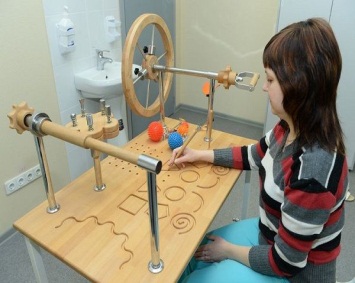 Зона «Спальня», оборудована кушеткой и специальным столиком с бортиками. 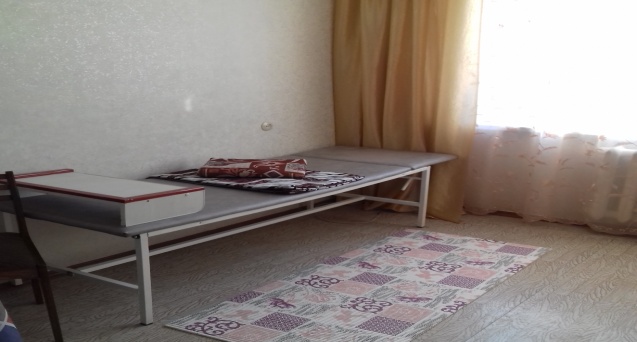     Зона «Туалет», оборудованная креслом – туалетом для пожилых людей и инвалидов. Устройство, облегчающее инвалидам, пожилым людям справлять естественные нужды не затрачивая силы на преодоление расстояния до туалетной комнаты. 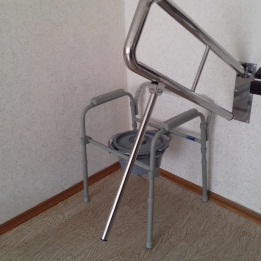 